Due on Tuesday, April 17, 2012Things Fall Apart Jigsaw reading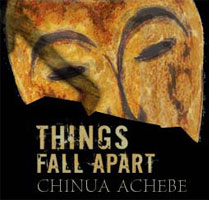 Everyone must read three chapters and answer the reading questions for the chapters. Everyone must answer questions in complete sentences and to the best of your abilities. If you experience any difficulty, you must seek Ms. Youssef’s advice via email before Saturday, April 14. You also must complete the Chapter Guide for each chapter. Each guide must be completed after you read EACH chapter. So, you must stop at the end of each chapter and process it with the Guide questions.I, __________________, am responsible for the following Chapters: ______   ______   ______.Signature of commitment: __________________Date of commitment: __________________ONLY sign in this box when packet is complete.Signature of completion:__________________Date of completion: __________________THINGS FALL APART                                                          Chapter GuideChapter: ___________  Page ____ - _____THINGS FALL APART                                                          Chapter GuideChapter: ___________  Page ____ - _____THINGS FALL APART                                                          Chapter GuideChapter: ___________  Page ____ - _____THINGS FALL APART                                                          Chapter GuideChapter: ___________  Page ____ - _____THINGS FALL APART                                                          Chapter GuideChapter: ___________  Page ____ - _____What happens? 7-10 bullet points about plotCharacters Which characters are present in this chapter? What happens with them? What does this tell us about the characters?Important Quotes - Choose 2-3 significant quotes from each chapter.Significance - Analyze the significance of these quotes. What do they illuminate about the theme? [Feel free to attach a separate sheet for the quotes/significance.)Important Quotes - Choose 2-3 significant quotes from each chapter.Significance - Analyze the significance of these quotes. What do they illuminate about the theme? [Feel free to attach a separate sheet for the quotes/significance.)Important Quotes - Choose 2-3 significant quotes from each chapter.Significance - Analyze the significance of these quotes. What do they illuminate about the theme? [Feel free to attach a separate sheet for the quotes/significance.)QuotesSignificanceImportant Quotes - Choose 2-3 significant quotes from each chapter.Significance - Analyze the significance of these quotes. What do they illuminate about the theme? [Feel free to attach a separate sheet for the quotes/significance.)Important Quotes - Choose 2-3 significant quotes from each chapter.Significance - Analyze the significance of these quotes. What do they illuminate about the theme? [Feel free to attach a separate sheet for the quotes/significance.)Important Quotes - Choose 2-3 significant quotes from each chapter.Significance - Analyze the significance of these quotes. What do they illuminate about the theme? [Feel free to attach a separate sheet for the quotes/significance.)Important Quotes - Choose 2-3 significant quotes from each chapter.Significance - Analyze the significance of these quotes. What do they illuminate about the theme? [Feel free to attach a separate sheet for the quotes/significance.)Important Quotes - Choose 2-3 significant quotes from each chapter.Significance - Analyze the significance of these quotes. What do they illuminate about the theme? [Feel free to attach a separate sheet for the quotes/significance.)Important Quotes - Choose 2-3 significant quotes from each chapter.Significance - Analyze the significance of these quotes. What do they illuminate about the theme? [Feel free to attach a separate sheet for the quotes/significance.)Important Quotes - Choose 2-3 significant quotes from each chapter.Significance - Analyze the significance of these quotes. What do they illuminate about the theme? [Feel free to attach a separate sheet for the quotes/significance.)Important Quotes - Choose 2-3 significant quotes from each chapter.Significance - Analyze the significance of these quotes. What do they illuminate about the theme? [Feel free to attach a separate sheet for the quotes/significance.)Important Quotes - Choose 2-3 significant quotes from each chapter.Significance - Analyze the significance of these quotes. What do they illuminate about the theme? [Feel free to attach a separate sheet for the quotes/significance.)Questions that I have about prior chapters…Questions that I have about prior chapters…Questions that I have about what’s coming next…Questions that I have about what’s coming next…My prediction for the end is that…My prediction for the end is that…